Конспект урока  математики. Занков Л.В. 1 класс.Тема урока: Сравнение по размеру. Относительность понятий «больше», «меньше».   Цели урока: - формирование умений  сравнивать объекты по форме, цвету, размеру, ориентироваться в пространстве на плоскости.- развитие памяти, внимания, логического мышления;- воспитание интереса к предмету через применение информационно-коммуникационных технологий, здоровье-сберегающих технологий.Учебные задачи, направленные на достижение метапредметных результатов обучения:Регулятивные универсальные учебные действия:учить определять и формулировать цель деятельности на уроке с помощью учителя;формировать умение проговаривать последовательность действий на уроке;учиться работать по предложенному учителем плану.Познавательные универсальные учебные действия:делать выводы в результате совместной работы класса и учителя;преобразовывать информацию из одной формы в другую.Коммуникативные универсальные учебные действия:оформлять свои мысли в устной и письменной речи;слушать и понимать речь других;договариваться с одноклассниками совместно с учителем о правилах поведения и  общения, оценки и самооценки и следовать им;учиться работать в паре, группе, выполняя различные роли (лидера, исполнителя).Учебные задачи, направленные на достижение предметных результатов обучения:учить ориентироваться в пространстве и на плоскости;учить сравнивать объекты по форме,  цвету, размеру;закрепить понятия «слева», «справа», «между», «посередине»;развивать логическое мышление, память, внимание.Описание урока:	Урок математики  по теме «Сравнение по размеру. Относительность понятий «больше», «меньше».» - урок изучения нового материала.  Составлен урок с учетом психологических и физиологических особенностей детей.  Образовательной целью урока является  - формирование умений  сравнивать объекты по форме, цвету, размеру, ориентироваться в пространстве на плоскости; развитие памяти, внимания, логического мышления;  воспитание интереса к предмету через применение информационно-коммуникационных технологий, здоровье-сберегающих технологий.  	Урок построен на основе применения личностно-ориентированного и деятельностного подходов.  Для достижения поставленной цели на уроке применяются здоровьесберегающие технологии, технология коллективной мыследеятельности, технология рефлексии.Здоровьесберегающие технологии применяются на протяжении всего урока:- смена видов учебной деятельности – 7 видов;- продолжительность и частота чередования видов деятельности – 5-10 минут;- применение ИКТ;- чередование поз во время урока в соответствии с деятельностью (групповая работа,  самоконтроль);- физминутки;- доброжелательный психологический климат на уроке.Применение технологии коллективной мыследеятельности можно проследить:- в выполнении учащимися различных мыслительных операций (анализ, синтез, сравнение, обобщение, классификация, абстрагирование и т.д.);- обмене мыслительными деятельностями между участниками педагогического процесса;- смене и разнообразии видов, форм мыслительной, познавательной деятельности;- сочетании индивидуальных и групповых форм работы;- проблемном обучении; использовании в педагогическом процессе развивающихся или продуктивных педагогических технологий;- смыслотворчестве учащихся и учителя; - рефлексии.На заключительном этапе урока применена технология рефлексии:«Заверши фразу».Используя частично-поисковый (информационно-эвристический), метод проблемного изложения и исследовательский методы обучения на уроке, обучающиеся познакомятся с понятиями размер, форма, длиннее, короче, выше, ниже. В метапредметных результатах познакомятся с названиями деревьев, видами листьев.Для урока необходимо следующее оборудование:	Интерактивная доска, мультимедиа проектор,  карточки с заданиями.Рабочий афоризм: « Мало иметь хороший ум, главное хорошо его применять». Р. ДекартТип урока: урок-игра.Форма проведения урока:  деловая игра. К методической разработке урока прилагается: - мультимедиа презентация;Ход урокаЭтап урокаВремяЦель этапаДеятельность учителяДеятельность обучающихсяОборудованиеТехнологии, методы, приемы, формы1.Организационный момент. Мотивация учебной деятельности.минОбеспечение положительного эмоционального настроя обучающихся на урок.Мотивация учащихся.Добрый день! Ну, а что это значит?Значит, день был по-доброму начат,Значит, день принесёт и удачу,И здоровье, и радость нам всем!- Но прежде, чем к работе приступать,Позвольте мне задать вам такие вопросы:- Чего ждёте от урока?
- Какую цель ставите перед собой?Восприятие. Проверка  готовности к уроку.Коммуникативные УУД:Понимание позиции учителя, умение слушать и понимать речь других.Компьютер, интерактивная доска.Музыка.Технологии:Здоровье-сберегающие.Методы:-словесные.Приемы:-взаимное приветствие;- настрой учащихся на работу;-организация внимания.Формы:-беседа.2. Устный счет. 7 минСовершенствование навыков счета. Развитие логического мышления.- Ребята, вы ничего не замечаете необычного?  (Правильно на стенах развешаны карточки разного цвета, это добрый волшебник развесил для нас их ночью. Интересно узнать, что в них? Давайте, посмотрим.)-Какого цвета помидор? (красного)- Найдите на стене красную карточку.У планеты Марс 2 спутника, а у Земли 1. Сколько всего спутников у Марса и Земли? Россию омывают 3 океана, а Индию – 1. Какую страну омывает больше океанов? На сколько?У оленя 2 рога, у барана столько же. А у жирафа столько, сколько у оленя и барана вместе. Сколько рогов у жирафа?В вазе 3 тюльпана и 7 нарциссов. Сколько тюльпанов в вазе?  (3)Из какой посуды нельзя ничего поесть? (из пустой)Включение в учебную деятельность. Устные ответы детей.Личностные:Сохранение мотивации к познанию и учебе.Регулятивные:Приложение усилий для преодоления трудностей, осуществление пошагового контроля.Познавательные:Преобразование информации для получения необходимого результата.Коммуникативные:Оформление своих мыслей в устной речи.Карточки, магнитная доскаТехнологии:Здоровье-сберегающие.Методы:-упражнения;-решение задач;-использование технических средств и средств ИКТ.Приемы:-сообщение условий задания;-выполнение предложенных заданий;-контроль за правильностью выполнения задания.Формы:-фронтальная;4. Активизация познавательной деятельности.Постановка проблемы. Целеполагание.2 минПовторение изученного материала, необходимого для  «открытия нового знания», выявление затруднений в  индивидуальной деятельности каждого учащегося.Создание учебно-проблемной ситуации, входящей в предмет изучения предстоящей темы.      Расставьте числа по порядку (Карточки на доске.), чтобы получился натуральный ряд чисел.- Какое слово получилось?- Что такое размер? (величина, длина, высота, объем)Воспринимают. Постановка каждым учащимся перед собой цели. Работа в парах.Личностные УУД:Сохранение мотивации к познанию и учебе, способности к саморазвитию.Познавательные УУД:Умение делать выводы в результате совместной работы класса и учителя.Регулятивные:Определение темы и формулирование цели деятельности на уроке с помощью учителя. Коммуникативные:Оформление своих мыслей в устной и письменной речи, слушание и понимание речи других. Умение работать в парах.Интерактивная доска, компьютер, мультимедиа проектор.Технологии:-развивающего обучения;-личностно-ориентированного обучения;-ИКТ.Методы:- частично-поисковый;-побуждающий от проблемной ситуации диалог.Приемы:-сообщение условия задания;-анализ результатов выполнения задания;-поиск решения на поставленную задачу; -контроль за правильностью выполнения задания;Формы:-беседа;Способы:-работа в парах.5. Изучение нового материала.Работа по теме урока минОрганизация познавательной деятельности учащихся, решение задачи и составление алгоритма ее решения.- Какого цвета апельсин (оранжевого)Слайд 1Рассмотрите рисунок.Чем похожи эти предметы?Чем различаются? Размером!- Какого цвета солнышко? (жёлтого)Слайд 2.Учебник с. 10 № 11, (устно  по заданию учебника).Учебник с. 10 № 12, (В парах устно  по заданию учебника).Включение в учебную деятельность, обучающиеся слушают, воспринимают, думают, решают.Личностные УУД:Познавательные УУД:Преобразование одной информации в другую, составление алгоритма действия. Умение делать выводы в результате совместной работы класса и учителя.Регулятивные УУД:Умение работать по предложенному учителем плану, осуществление действий по реализации плана. Соотнесение результата действия с целью и оценивание его.Коммуникативные:Оформление своих мыслей в письменной форме, слушание и понимание речи одноклассников.Интерактивная доска, компьютер, мультимедиа проектор.Технологии:-ИКТ;-личностно-ориентированные;- развивающего обучения.Методы:-частично-поисковый;-побуждающий к гипотезам диалог.Приемы:-выполнение заданий по алгоритму;-анализ результатов выполнения задания;-поиск решения на поставленную задачу; -контроль за правильностью выполнения задания;Формы:Способы:-коллективная деятельность;-диалог;- в парах.6.Физминутка.2 минОбеспечение отдыха обучающихся.Игра-песня «4 шага»Выполнение упражнений под музыку.Музыкальный центр, музыка.Технологии:-здоровье-сберегающие.Методы:-упражнения;-демонстрация;-практическая работа.Приемы:-выполнение общеукрепляющих упражнений.7.Первичное закрепление. минПроговаривание  нового знания.Отдохнули, продолжаем работать дальше. Работа в тетрадях в клеткуКакого цвета трава летом? (зеленого)Обведи верный рисунок, если ель выше  березы, но ниже дуба. 4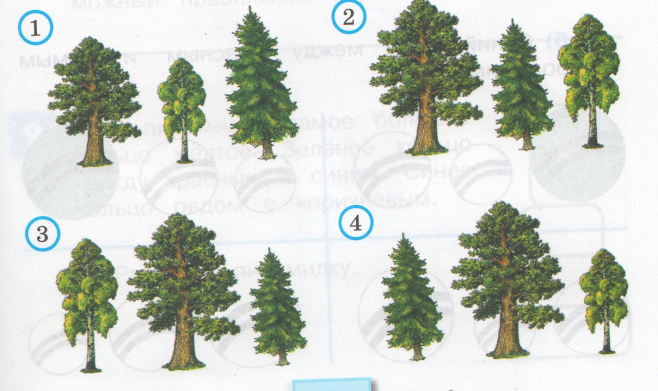 Раскрась шарики, если красный шарик больше, чем жёлтый, но меньше, чем синий.Синий  желтый  красный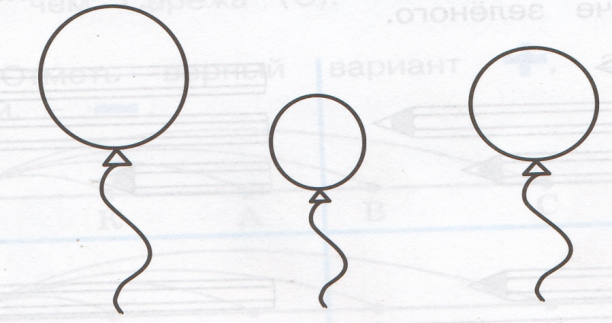 - Какого цвета небо? (голубое)Учебник с.11 № 14.- сколько щенков? - хватит ли всем будок? А почему?- Сколько всего животных?- Чего на картинке поровну? - Какой предмет находится выше всех?Нарисовать. Проверка в парах.Закрепление знаний и способов действий через групповую работу  и работу в парах.Личностные УУД:Умение самостоятельно делать выбор и применять алгоритм действий.Коммуникативные УУД:Умение доносить свою позицию до других членов группы, владея приемами диалогической речи, понимать и принимать другие позиции, договариваться с  членами группы, согласуя с ними свои интересы, для того чтобы выполнить задание сообща.Регулятивные:Умение видеть проблему в поставленной задаче, выражать ее словесно, осуществлять действия для преодоления поставленной задачи.Познавательные УУД:Добывать новые знания (правильно оформлять запись столбиком) через наблюдение и слушание.Интерактивная доска, компьютер, мультимедиа проектор, карточки с заданиями.Технологии:- коллективной мыследеятельности;-ИКТ;-личностно-ориентированные.-здоровьесберегающие.Методы: - исследовательский;-наблюдение;-практическая работа.Приемы:-комментирование;-выполнение продуктивных заданий.Формы:-групповая дискуссия.Способы:-работа в группах, парах.8. Самостоятельная работа. Графический диктантСоздание условий обучающимся для выявления умений индивидуальных способностей закрепления изученного материала.- Какого цвета осталась карточка? (фиолетового)1 клетка вправо, 1 вверх, 1 вправо, 1 вверх, 1 клетка вправо, 1 вниз, 1 вправо, 1 вниз, 1 вправо, 1 клетка вправо, 1 вверх, 1 вправо, 1 вверх, 1 клетка вправо, 1 вниз, 1 вправо, 1 вниз, 1 вправо.Самопроверка.Письменное выполнение работы самостоятельно. Самопроверка. Личностные УУД:Оценивание заданий, выбор уровня задания соизмеримо со своими умениями.Регулятивные УУД:Приложение усилий для преодоления трудностей.Познавательные УУД:Умение ориентироваться в своей системе знаний, анализировать, обобщать, сравнивать.Карточки с заданиямиИнтерактивная доска, компьютер, мультимедиа проектор.Технологии:-личностно-ориентированные;-развивающего обучения.Методы:-самоконтроль;-самооценка.Приемы:-ознакомление с условием задания;-выбор уровня сложности задания;-выполнение задания.Формы:10.Рефлексия.Самооценка «Лесенка успеха»5 минФормирование умения учащимися оценивания своей деятельности на уроке, выбора направлений будущей учебной деятельности.-Наш урок математики подошел к концу. -Какую цель перед собой мы ставили?-Удалось ли достичь поставленной цели?-В чем были трудности?Продолжите фразу:Я узнал ...Я могу .... Новые знания мне пригодятся ....Больше всего мне понравилось …Я хочу похвалить …От следующего урока я жду …Закрасьте лесенку.- На что похож наш коллаж? (На радугу.) - Я желаю, чтобы ваше настроение было таким же радужным, как и эта радуга. А на память о нашем уроке, добрый волшебник нам оставил вот такую яркую радугу.  Я дарю ее вам  и нашим гостям. Личностные УУД:Саморефлексия.Коммуникативные УУД:Умение слушать и понимать позицию одноклассников, доносить свою позицию, владея приемами монологической и диалогической речи.Познавательные УУД: Умение ориентироваться в своей системе знаний, осознание необходимости получения новых знаний.Регулятивные УУД:Соотнесение результата деятельности на уроке с поставленной целью.Интерактивная доска, компьютер, мультимедиа проектор.Технологии:-личностно-ориентированные;-здоровьесберегающие.Методы:-словесные.Приемы:-анализ результатов работы на уроке;-самооценка деятельностиФормы:-дискуссия.Способы:-коллективная работа.